В соответствии со статьями 144, 145 Трудового кодекса Российской Федерации, Федеральным законом от 06.10.2003 № 131-ФЗ «Об общих принципах организации местного самоуправления в Российской Федерации», постановлением администрации города Канаш Чувашской Республики от 26.01.2024 № 97 «О повышении оплаты труда работников муниципальных учреждений города Канаш Чувашской Республики» и Уставом города Канаш Чувашской Республики, Администрация города Канаш Чувашской Республики постановляет:1. Внести в Примерное положение об оплате труда работников муниципального бюджетного учреждения «Хозяйственно-эксплуатационная служба» города Канаш Чувашской Республики», утвержденное постановлением администрации города Канаш Чувашской Республики от 19 октября 2022 г. №1453 (с изменениями от 2 февраля 2023 г. № 67, от 6 марта 2023 г. № 183) следующие изменения:1.1. подпункт 2.1.2. пункта 2.1 раздела II изложить в следующей редакции:«2.1.2. Рекомендуемые минимальные размеры окладов (должностных окладов) работников учреждения, осуществляющих свою профессиональную деятельность по должностям служащих, устанавливаются на основе отнесения занимаемых ими должностей и профессий к профессиональным квалификационным группам общеотраслевых должностей руководителей, специалистов и служащих, утвержденным приказом Министерства здравоохранения и социального развития Российской Федерации от 29.05.2008 № 247н «Об утверждении профессиональных квалификационных групп общеотраслевых должностей руководителей, специалистов и служащих»:Минимальные размеры окладов (ставок) работников со средним общим образованием устанавливаются в размере 7342 рублей.»;1.2. подпункт 2.1.3 пункта 2.1 раздела II изложить в следующей редакции:«2.1.3. Рекомендуемые минимальные размеры окладов (должностных окладов) работников учреждения, осуществляющих свою профессиональную деятельность по профессиям рабочих, устанавливаются по профессиональным квалификационным группам общеотраслевых профессий рабочих, утвержденным приказом Министерства здравоохранения и социального развития Российской Федерации от 29.05.2008 № 248н «Об утверждении профессиональных квалификационных групп общеотраслевых профессий рабочих»:1.3. подпункт 2.1.4 пункта 2.1 раздела II изложить в следующей редакции:     «2.1.4. Минимальный размер оклада (должностного оклада) работников со средним общим образованием составляет 5633 рублей.».1.4.  пункт 4.5 раздела IV изложить в следующей редакции:4.5. Из средств фонда оплаты труда учреждения может быть оказана материальная помощь работникам учреждения и директору учреждения в случае смерти близких родственников, в связи со смертью работника (выплачивается близким родственникам умершего работника), в случаях, вызванных чрезвычайными обстоятельствами (пожар, кража и др.), на лечение и восстановление здоровья, приобретения дорогостоящих лекарств при хронических заболеваниях (по представлению подтверждающих документов), к юбилейным датам за многолетний и добросовестный труд в связи с 50-летием, 55-летием, 60-летием и т.д., в связи с выходом на пенсию, при рождении ребенка, в связи с тяжелым материальным положением и в иных случаях в размерах и на условиях, установленных коллективным договором и иным локальным нормативным актом учреждения. Рекомендуемые размеры выплат составляют до 2 (двух) должностных окладов в пределах фонда оплаты труда.Решение об оказании материальной помощи работнику учреждения и о ее конкретных размерах принимает директор учреждения на основании письменного заявления работника учреждения, с приложением подтверждающих документов, а в случае смерти работника - заявление одного из членов семьи.Материальная помощь директору учреждения оказывается на основании распоряжения администрации города Канаш Чувашской Республики, остальным работникам - приказом директора.».2. Настоящее постановление вступает в силу после его официального опубликования и распространяются на правоотношения, возникшие с 1 января 2024 года.Чӑваш РеспубликинКАНАШ ХУЛААДМИНИСТРАЦИЙĔЙЫШАНУ_____________ № _____Канаш хули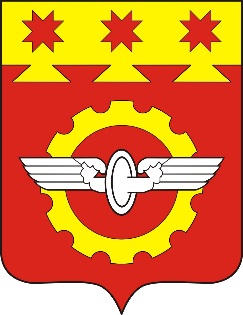 АДМИНИСТРАЦИЯГОРОДА КАНАШ                                                                                                                                     Чувашской РеспубликиПОСТАНОВЛЕНИЕ_____________ № _____город КанашО внесении изменений в Примерное положение об оплате труда работников муниципального бюджетного учреждения «Хозяйственно-эксплуатационная служба» города Канаш Чувашской Республики»Профессиональные квалификационные группы должностейКвалификационные уровниРекомендуемый минимальный размер оклада (ставки), рублей123Профессиональная квалификационная группа должностей служащих первого уровня1 квалификационный уровень7342Профессиональная квалификационная группа должностей служащих второго уровня1 квалификационный уровень:Профессиональная квалификационная группа должностей служащих второго уровняпри наличии высшего образования9053Профессиональная квалификационная группа должностей служащих второго уровняпри наличии среднего профессионального образования по программам подготовки специалистов среднего звена8173Профессиональная квалификационная группа должностей служащих второго уровня2 квалификационный уровень:Профессиональная квалификационная группа должностей служащих второго уровняпри наличии высшего образования9053Профессиональная квалификационная группа должностей служащих второго уровняпри наличии среднего профессионального образования по программам подготовки специалистов среднего звена8173Профессиональная квалификационная группа должностей служащих второго уровня3 квалификационный уровень:Профессиональная квалификационная группа должностей служащих второго уровняпри наличии высшего образования9053Профессиональная квалификационная группа должностей служащих второго уровняпри наличии среднего профессионального образования по программам подготовки специалистов среднего звена8173Профессиональная квалификационная группа должностей служащих второго уровня4 квалификационный уровень:Профессиональная квалификационная группа должностей служащих второго уровняпри наличии высшего образования9053Профессиональная квалификационная группа должностей служащих второго уровняпри наличии среднего профессионального образования по программам подготовки специалистов среднего звена8173Профессиональная квалификационная группа должностей служащих второго уровня5 квалификационный уровень:Профессиональная квалификационная группа должностей служащих второго уровняпри наличии высшего образования9960Профессиональная квалификационная группа должностей служащих второго уровняпри наличии среднего профессионального образования по программам подготовки специалистов среднего звена8991Профессиональная квалификационная группа должностей служащих третьего уровня1 квалификационный уровень:Профессиональная квалификационная группа должностей служащих третьего уровняпри наличии высшего образования и среднего профессионального образования по программам подготовки специалистов среднего звена8173Профессиональная квалификационная группа должностей служащих третьего уровня2 квалификационный уровень8991Профессиональная квалификационная группа должностей служащих третьего уровня3 квалификационный уровень9864Профессиональная квалификационная группа должностей служащих третьего уровня4 квалификационный уровень11846Профессиональная квалификационная группа должностей служащих третьего уровня5 квалификационный уровень12109Профессиональные квалификационные группыКвалификационные уровниКвалификационные разряды в соответствии с Единым тарифно-квалификационным справочником работ и профессий рабочих, выпуск I, раздел "Профессии рабочих, общие для всех отраслей народного хозяйства"Рекомендуемый минимальный размер оклада (ставки), рублей1234Профессиональная квалификационная группа профессий рабочих первого уровня1 квалификационный уровень1 квалификационный разряд5633Профессиональная квалификационная группа профессий рабочих первого уровня1 квалификационный уровень2 квалификационный разряд6195Профессиональная квалификационная группа профессий рабочих первого уровня1 квалификационный уровень3 квалификационный разряд6803Профессиональная квалификационная группа профессий рабочих первого уровня2 квалификационный уровень7489Профессиональная квалификационная группа профессий рабочих второго уровня1 квалификационный уровень4 квалификационный разряд7831Профессиональная квалификационная группа профессий рабочих второго уровня1 квалификационный уровень5 квалификационный разряд8318Профессиональная квалификационная группа профессий рабочих второго уровня2 квалификационный уровень6 квалификационный разряд8811Профессиональная квалификационная группа профессий рабочих второго уровня2 квалификационный уровень7 квалификационный разряд9297Профессиональная квалификационная группа профессий рабочих второго уровня3 квалификационный уровень6 квалификационный разряд9864Глава города В.Н. Михайлов